Roasted Oven FriesServes: 4For a healthier alternative to fries, tries this baked version. Using sweet potatoes makes it even more nutritious! Cost Per Recipe$Cost Per Person$Time RequiredPrep: 15minCook: 30min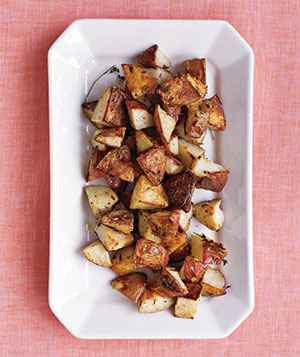 IngredientsProcedure2 pounds medium red or Yukon gold potatoes, or sweet potatoes, cut into ½ - 1 inch pieces1 teaspoon dried thyme or rosemary (optional)2 tablespoons olive oil 1 teaspoon salt 
All of this can be bought at Aldi / Shop n Save / SchnucksHeat oven to 450F. Toss the potatoes, herbs (if using), oil and salt in a large bowl. Spread potatoes out on a large roasting pan or on a parchment-lined baking sheet. Make sure that the potatoes are in a single layer. If they are on top of one another they will steam instead of roast. Roast, stirring once, until golden brown, for about 25-30 minutes. Other Thoughts / Variations on the Recipe / Nutrition InformationThe trick to cooking these quickly is to cut them up in small pieces. Otherwise, they will take upwards of 50 minutes. Sweet potatoes are a healthier alternative to white potatoes; try a mixture if your family loves white potatoes.Focus participants on the health benefits of baking instead of frying.Focus participants on using herbs to spice up food instead of more salt.